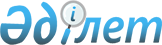 О признании утратившим силу постановления акимата от 12 мая 2015 года № 190 "Об утверждении Положения о государственном учреждении "Управление природных ресурсов и регулирования природопользования акимата Костанайской области"Постановление акимата Костанайской области от 7 ноября 2016 года № 498. Зарегистрировано Департаментом юстиции Костанайской области 16 ноября 2016 года № 6703
      В соответствии с Законом Республики Казахстан от 6 апреля 2016 года "О правовых актах" акимат Костанайской области ПОСТАНОВЛЯЕТ:
      1. Признать утратившим силу постановление акимата Костанайской области от 12 мая 2015 года № 190 "Об утверждении Положения о государственном учреждении "Управление природных ресурсов и регулирования природопользования акимата Костанайской области" (зарегистрировано в Реестре государственной регистрации нормативных правовых актов под № 5627, опубликовано 9 июня 2015 года в газете "Қостанай таңы").
      2. Настоящее постановление вводится в действие по истечении десяти календарных дней после дня его первого официального опубликования.
					© 2012. РГП на ПХВ «Институт законодательства и правовой информации Республики Казахстан» Министерства юстиции Республики Казахстан
				
      Аким области

А. Мухамбетов
